Сценарий  внеурочного мероприятия по математике для 8 классов«Семейный бюджет».Методы обучения: игра -практикум.Формы организации: групповая.Цели занятия: формирование умения правильно составлять семейный бюджет, рассчитывать и оценивать его;    уметь сбалансировать доходы,  расходы  и  потребности семьи  в оптимальном варианте на основе практических и теоретических заданий по математике, обществознанию; решать простые задачи с экономическим содержанием.Планируемые результаты:Предметные: научиться:-решать простые задачи на проценты (находить процент от числа, число по его процентам, количество процентов, которое составляет одно число от другого.- объяснять значение понятий: доход семьи, семейный бюджет, домашнее хозяйство, имущество;- характеризовать источники и виды доходов;- объяснять сущность семейного бюджета.Метапредметные:- коммуникативные: развивать умение членов группы обмениваться знаниями между собой, аргументировать собственное мнение и позицию, учитывать различные мнения;- регулятивные: самостоятельно обнаруживать и формулировать проблему, искать и выделять необходимую информацию, определять последовательность промежуточных целей, учитывать условия и средства их достижения;- познавательные: работать с информацией, анализировать, сравнивать, классифицировать и обобщать факты и явления, давать определение понятий; Вырабатывать алгоритм действий, находить ответы на вопросы, используя свой жизненный опыт и информацию, полученную на предыдущих уроках математики и обществознания.-личностные: развитие творческих способностей через активные формы деятельности,  выражать положительное отношение к процессу познания, желание узнать новое, проявлять самостоятельность и активность; понимать личную ответственность за результаты работы группы.Оборудование для занятия: мультимедийный проектор, ПК.План занятия1. Правила проведения игры.
2. Ход игры.
3. Подведение итогов игры.Ход игры:  1. Целеполагание.Давайте определимся с темой сегодняшнего занятия.
Расположив числа в порядке возрастания, представленные в таблицах на ваших столах,  вы узнаете 1 слово темы. Второе слово темы – нужно разгадать ребус. (2б)Обсуждение фразы про семейный бюджет (1-2 б)Правила проведения игры. Ученики класса разбиваются на две команды. Выбирают название команды. На слайде презентации знакомятся с ходом игры.1 этап.  Разминка Конкурс на  скорость мышления. Вопросы задаются сразу обеим командам, ответы по желанию игроков. Участник викторины, первый правильно ответивший на вопрос, приносит команде 1 балл.1)Денежная единица Китая (юань)2)Деньги, которые банк одалживает под %? (кредит)3)Как называются обязательные платежи государству? (налоги)4)Деньги других стран(валюта)5)Что известная пословица предлагает взамен ста рублей?(сто друзей)6)Сколько раз платит скупой человек? (дважды)7)Деньги, которые банк принимает у населения под %?(депозит, вклад)8)Что делает с рублем копейка? (бережет)9)Денежная единица Японии? (йена)10)Что не клюют куры? (деньги)2 этап. Финансовые (ситуативные)задачи. «Дела семейные» Финансовые задачи решаются командой и решения сдаются жюри на специальном бланке. Верное решение 2 балла, только ответ 1 балл.1)Маша покупает проездной и совершает за месяц 52 поездки. Сколько она экономит, если проездной стоит 1650 руб., а разовая поездка 46 рубля?Ответ:742 руб.2)1 КВ электроэнергии стоит 5,9 руб. Сколько нужно заплатить за март, если расход в феврале составит 34523 КВ, а в марте 35652 КВОтвет: 6 661,1 руб. Вопрос: как снизить данный расход? (+ 1 балл)3)Катя обожает свежую и выпечку и часто покупала в ближайшей булочной любимый бисквитный пирог, стоимость которого составляет 430 рублей. Но однажды она решила испечь яблочный пирог самостоятельно. Девочка нашла рецепт и закупила все необходимые ингредиенты: муку (61 руб. за кг), сахар (65 руб. за кг), яйца(80 руб. за дес.).После закупки Катя решила подсчитать сумму потраченную на все продукты, и пришла к выводу ,что печь самой более выгодно. Сколько Катя сэкономит самостоятельно выпекая пирог?Ответ:224 руб.4)Минимальный размер оплаты труда в России в 2021 году составлял 12300 руб, в 2022 году он составил 13890 руб. На сколько процентов повысился минимальный размер оплаты труда? Ответ: 12,92 %5) Аня купила проездной билет на месяц и сделала за месяц 41 поездку. Сколько рублей она сэкономила, если проездной билет стоит 580 рублей, а разовая поездка — 20 рублей? Ответ:240.3 этап Теоретический: используя справочные материалы, изучить основные понятие по нашей тематике и пройти онлайн – тест по QR коду (максимум 8 баллов)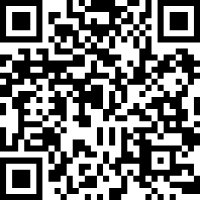 4 этап: Задача «Покупки» (5б)Мама отправила в 10 часов утра Мишу и бабушку Раю   за покупками в магазин. Это был день недели -среда. Мама знала, что в среду в некоторых магазинах действуют скидки. Она дала им с собой 600 руб. и список необходимых покупок: батон, буханку черного хлеба, пакет кефира, пачку пельменей, упаковку сосисок, пряники. Поблизости находились магазины, со следующими ценами на интересующий товар.Как вы думаете, в каком магазине Миша и бабушка Рая сделают выгодную покупку? 5 этап   Практическая работа 1. Макс. 10 б.( Приложение1) – выступления групп.6 этап. Практическая работа 2. Макс. 10 б. ( Приложение2) – выступление групп.7 этап. Рефлексия. Итоги занятия.  Финансовые Советы (макс. 5 б) .Выступление жюри.1  группаПрактическая работаОценка бюджета семьи за	Сделайте вывод:а)  Какой состав семьи?Б) Все ли члены семьи приносят доходы?В) Рационально ли члены семьи тратят деньги?Г) Какой тип бюджета в данной семье?Д) Чтобы вы могли посоветовать данной семье?группаПрактическая работаОценка бюджета семьи за	Сделайте вывод:а) Какой состав семьи?Б) Все ли члены семьи приносят доходы?В) Рационально ли члены семьи тратят деньги?Г) Какой тип бюджета в данной семье?Д) Чтобы вы могли посоветовать данной семье3 группаПрактическая работаОценка бюджета семьи за	Сделайте вывод:а) Какой состав семьи?Б)Все ли члены семь и приносят доходы?В) Рационально ли члены семьи тратят деньги?Г) Какой тип бюджета в данной семье?Д) Чтобы вы могли посоветовать данной семье?Приложение 3Задание первой группе. В карточке указан состав семьи, ее доход за один месяц и  временной промежуток.  Ваша задача: рассчитать бюджет семьи, сделать вывод по своим расчетам, и предложить варианты, как сделать  необходимые  покупки, в течение временного промежутка, рационально используя доходы семьи.Необходимые покупки:(итого 38950 рублей )школьный костюм для старшего сына (2000 р)ранец для старшего сына (1200 р)школьные принадлежности (1000 р)туфли для дочери (1000 р)куртка для младшего сына (1000 р)подарок ко дню рождения для отца (2500 р)лекарство для бабушки (3000 р)продукты (20000 р)поход в кино на 5 человек (1000 р)игрушка для сына (500 р)поход в парикмахерскую для мамы (1000 р)коммунальные платежи (5000 р)питание в школе на 2 детей (2000 р)платежи за телевидение и интернет (1000 р)Погашение кредита 3000 рубВременной промежуток: летний периодЗадание  второй  группы. В карточке указан состав семьи, ее доход за один месяц и  временной промежуток.  Ваша задача: рассчитать бюджет семьи, сделать вывод по своим расчетам, и предложить варианты, как сделать  необходимые  покупки, в течение временного промежутка, рационально используя доходы семьи.Необходимые покупки:                                      (итого 41 250 рублей)пуховик для дочери (3000 р)сапоги для дочери (1500 р)куртка для сына (2500 р)шапка для матери (1000 р)костюм для отца (3000)продукты (15000)коммунальные платежи (4000 р)Поход в зоопарк всей семьей (1000 р)Покупка новых штор (2000 р)Покупка лекарства для сына (1000 р)Платеж за телевидение и интернет (1000 р)Вызов мастера для ремонта стиральной машины (1000 р)Ипотека 10000Временной промежуток: осенний периодЗадание третьей  группе.В карточке указан состав семьи, ее доход за один месяц и  временной промежуток.  Ваша задача: рассчитать бюджет семьи, сделать вывод по своим расчетам, и предложить варианты, как сделать  необходимые  покупки, в течение временного промежутка, рационально используя доходы семьи.Необходимые покупки:(итого 75000 рублей )спортивный костюм для  сына (3500 р)рюкзак для  сына (3000 р)школьные принадлежности (2000 р)кроссовки для старшей дочери (2500 р)осеннее пальто для младшей дочери (8500 р)подарок ко дню рождения для отца (5500 р)продукты (30000 р)поход на концерт эстрадного исполнителя на 5 человек (5000 р)джойстик для сына (2000 р)поход в салон красоты для мамы (3000 р)коммунальные платежи (13000 р)питание в школе на 3 детей (45000 р)платежи за телевидение и интернет (1500 р)Ипотека 20000Временной промежуток: весенний периодФинансовые советы 1 группа: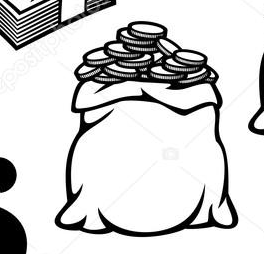 СПРАВОЧНЫЙ МАТЕРИАЛ Бюджет – это учет доходов и расходов всех членов семьи за определенный период.Доход – это денежные или материальные средства, которыми располагает семья в определённый период времени.Расход – это траты, потребление чего-либо за определённый период времени.Зарплата – это деньги, получаемые за работу.Маркировка- это нанесение условных знаков, букв, цифр, графических знаков или надписей на объект, с целью его дальнейшей идентификации (узнавания), указания его свойств и характеристик.Избыточный бюджет - это ситуация, при которой доходы  бюджета - больше расходов. Секвестр – это урезание государственного бюджета с целью сокращения отдельных расходных статей.Экономия - это выгода (неизрасходованный остаток), полученная за счёт бережливого расходования.Дефицит – это ситуация при которой  расходы бюджета превышают доходы бюджета. Профицит – это ситуация при которой  доходы бюджета превышают расходы бюджета. № Название магазинов «Пятёрочка» +5% скидка «Магнит» + 10 % «Победа» 0 % 1 Батон 30 рублей 33 рублей 27 рублей 2 Буханка черного хлеба 27 рублей 28 рублей 30 рублей 3 Пакт кефира 33 рубля 39 рублей 29 рублей 4 Пачка пельменей 130 рублей 127 рублей 132 рубля 5 Упаковка сосисок 283 рублей  275 рублей 260 рублей 6 Пряники 56 рублей  59 рублей 45 рублей Состав семьиСумма и вид доходаСтатьи расходовСумма расходовМамаз/плата    7000руб.Питание8000руб.ДочьПособие  4000руб.Коммунальные услуги2300руб.БабушкаПенсия  11000руб.Хоз.Нужды1000руб.Доход от приусадебногоучастка:1000руб.Услуги2000руб.Итого:Одежда3000руб.Мобильная связь400руб.Увлечения1000руб.Кредиты1500руб.Итого:Состав семьиСумма и вид доходаСтатьи расходовСумма расходовМамаз/плата10000руб.Питание9000руб.ПапаЗ\плата28000руб.Коммунальные услуги3800руб.Сын-Хоз.Нужды1500руб.ДочьСтипендия1300руб.Услуги4000руб.Итого:Одежда12000руб.Мобильная связь1000руб.Увлечения2500руб.Кредиты4500ИтогоСостав семьиСумма и вид доходаСтать и расходовСумма расходовМамаз/плата 8000руб.Питание14000руб.Папаз/плата 20000руб.Коммунальные услуги3300руб.ДочьПособие 100руб.Хоз.Нужды1000руб.ИтогоУслуги	2000руб.Одежда6000руб.Мобильная связь1000руб.Увлечения1000руб.Кредиты0руб.ИтогоСостав семьиДоход за месяцОтец - сторож в школеМать - помощник воспитателя в детском саду.Бабушка - пенсионерСын - дошкольникСын - ученик 8 классаДочь - ученица - 11 класса13200 р.12000 р.13500 р.Детское пособие 250 рублей на ребенкаСостав семьиДоход за месяцОтец - учительМать - медсестраДочь - ученица первого классаСын - дошкольник25000 р.16000 р.Детское пособие 250 рублей на ребенкаСостав семьиДоход за месяцОтец – владелец кулинарииМать - бухгалтерДочь- ученица 5 классаСын - ученик 9 классаДочь - ученица - 11 класса35000 р.30000 р.